ДЗ «ДР МИЛОРАД-МИКА ПАВЛОВИЋ»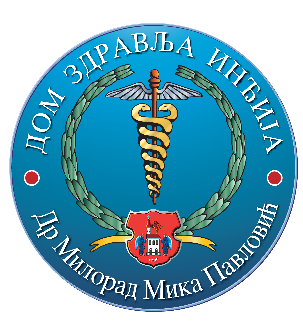 Инђија, Српскоцрквена 5Број одлуке: 01.3-2-19/2021Датум: 29.04.2021 годинеОБАВЕШТЕЊЕ О ЗАКЉУЧЕНОМ УГОВОРУ ЗА ПАРТИЈУ 8(НАБАВКА РЕФЕРЕНТНИ БРОЈ 01.3-2/2021)Назив наручиоца: ДОМ ЗДРАВЉА „ДР МИЛОРАД МИКА ПАВЛОВИЋ“Адреса наручиоца: Српскоцрквена број 5Интернет страница наручиоца: www.dzindjija.rs Врста наручиоца: здравствоВрста поступка набавке: набавка на коју се Закон не примењује.Врста предмета: добра.Опис предмета набавке: Хигијенски  производи, материјал и опремаОзнака и назив из Општег речника набавке: 39830000- Производи за чишћење.Процењена вредност:  4.950,00 динара без ПДВ-а.Уговорена вредност: 4.950,00 динара без ПДВ-а, односно 5.940,00 динара са ПДВ-ом Критеријум за доделу уговора: најнижа  понуђена цена.Позив за достављање понуде  и Образац понуде упућени су дана 08.04.2021. године на три адресе привредних субјеката и објављени на интернет страници Дома здравља Инђија .Број примљених понуда за партију 8: 1 понуда.Основни подаци о добављачу: ДОО "ПАПИРИНВЕСТ" са седиштем у Чачку,  улица Булевар Танаска Рајића 240, ПИБ:101121780;  Матични број:07385595;.Понуђач набавку извршава самосталноУговор закључен дана 20.04.2021. године.Период важења угoвора Уговор се закључује на период од годину дана  а најдуже до реализације уговорене вредности.